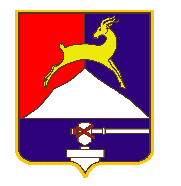 СОБРАНИЕ  ДЕПУТАТОВУСТЬ-КАТАВСКОГО ГОРОДСКОГО ОКРУГАЧЕЛЯБИНСКОЙ ОБЛАСТИЧетвертое  заседаниеРЕШЕНИЕот 25.03.2020       № 28                                                                   г. Усть-Катав  О внесении изменений в Решение Собрания депутатов Усть-Катавского городского округа от 23.11.2012 №	177 «Об установлении значений коэффициентов для определения размера арендной платы за земельные участки, государственная собственность на которые не разграничена и находящихся в муниципальной собственности Усть-Катавского городского округа, предоставленные в аренду без проведения торгов»Руководствуясь Федеральным законом от 06.10.2003 № 131-ФЗ «Об общих принципах организации местного самоуправления в Российской Федерации», закона Челябинской области от 26.02.2015  № 128-ЗО «О внесении изменений в Закон Челябинской области «О порядке определения размера арендной платы, а также порядке, условиях и сроках внесения арендной платы за использование земельных участков, государственная собственность на которые не разграничена», Уставом Усть-Катавского городского округа, Собрание депутатовРЕШАЕТ: 1. Внести в Решение Собрания депутатов Усть-Катавского городского округа от 23.11.2012 № 177 «Об установлении значений коэффициентов для определения размера арендной платы за земельные участки, государственная собственность на которые не разграничена и находящихся в муниципальной собственности Усть-Катавского городского округа, предоставленные в аренду без проведения торгов», следующее изменение:1.1. в Приложении 1 строку 14 изложить в следующей редакции:2.Опубликовать настоящее решение в газете «Усть-Катавская неделя» и разместить на официальном сайте администрации Усть-Катавского городского округа www.ukgo.su.          3.Данное решение распространяется на правоотношения, возникшие  с 01.01.2020 года.	4. Контроль за выполнением данного  решения возложить на председателя комиссии по финансово-бюджетной и экономической политике С.Н.Федосову.Председатель Собрания депутатовУсть-Катавского городского округа                                       А.И.ДружининГлава Усть-Катавского городского округа                            С.Д.Семков14.Организация деятельности по продаже товаров на ярмарках и рынках0,1